Publicado en Madrid el 12/06/2018 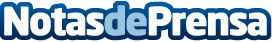 Crece la demanda de antenas WiFi y repetidores, según Siliceo¿Problemas con la conexión a internet? Crece la demanda de antenas WiFi, repetidores y PLC WiFi para amplificar la señal del router tradicionalDatos de contacto:GuillermoNota de prensa publicada en: https://www.notasdeprensa.es/crece-la-demanda-de-antenas-wifi-y-repetidores_1 Categorias: Nacional Telecomunicaciones E-Commerce http://www.notasdeprensa.es